To, The Ambassador of India to SwitzerlandEmbassy of IndiaKirchenfeldstrasse 383005 BernProtest Against Indian Government’s Provocative Activities within the Sovereign Lands of NepalExcellency, Non-Resident Nepali Association Switzerland, an organization of diaspora Nepali living in Switzerland, strongly condemns that the Government of India has inaugurated a link road to Lipulake which runs through the sovereign territories of Nepal, East of Mahakali river. This provocative action follows the unilateral publication of a revised territorial map by the Indian Government in October 2019, which wrongly portrays Nepali sovereign territories Kalapani, Lipulekh, and Limpiyadhura as parts of India. Historical documents pertinent to the boarders between India and Nepal in this region (such as Sugauli Treaty, 1816) are abundantly clear that all lands East of Mahakali river at this border belong to Nepal.  We are fully aware that there have been some disputed regions at the Nepal-India borders for more than a century. Instead of first resolving those border issues through high-level diplomatic dialogues between the Foreign Ministries of two countries, the Indian Government has now escalated the situation by inaugurating a road that, according to the historical documents goes through Nepali territory.   Hegemonic activities of our closet neighbor within Nepali land is especially painful to diaspora Nepali as Nepal has always pursued the policy of cordial and special friendship with India, and hundreds of thousands of Nepali Gorkhas have continued to make supreme sacrifices for the security, peace and the protection of her territorial sovereignty. We express our full support to the Government and people of Nepal in their pursuit of protecting the sovereign territories from foreign encroachment at the borders. We also demand the Indian Government to immediately withdraw its security forces and stop its activities in the sovereign Nepali territories. We stress that the existing border issues should be resolved through bilateral diplomatic channels.Sincerely,Shiva kumar Subba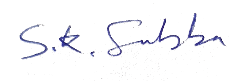 PresidentNon-Resident Nepali Association, Switzerland Date: 14.05.2020Copy to: 	Office of the Prime Minister, Government of India 